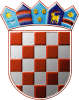 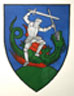         REPUBLIKA HRVATSKA                                         PRIJEDLOG       MEĐIMURSKA ŽUPANIJAOPĆINA SVETI JURAJ NA BREGU                            OPĆINSKO VIJEĆEKLASA:214-02/20-01/01URBROJ:2109/16-03-20-1Pleškovec, ________ 2020.Na temelju članka 15. stavka 2. Zakona o zaštiti od požara (“Narodne novine”, broj 92/10.) i članka 28. Statuta Općine Sveti Juraj na Bregu (“Službeni glasnik Međimurske županije”, broj 11/20.), Općinsko vijeće Općine Sveti Juraj na Bregu na ___. sjednici, održanoj dana ________ 2020 godine, donosiODLUKUo Planu, Programu i načinu upoznavanja stanovništva s opasnostima od požaraČlanak 1.Ovom Odlukom se određuje donošenje i sadržaj Plana i Programa upoznavanja stanovništva s opasnostima od požara i hitnim postupcima koje treba poduzeti u vezi zaštite od požara i način na koji u konkretnoj situaciji upoznati stanovništvo s neposrednom opasnošću od požara.Članak 2.	Planom upoznavanja stanovništva se regulira način na koji treba biti obaviješteno stanovništvo o događajima koji prethode nastanku požara, metodama preventive kako ne bi nastao požar i radnjama koje treba poduzeti kad se dogodi požar.	Planom upoznavanja stanovništva treba također odrediti da se stanovništvo educira i osposobljava za zaštitu od požara putem redovitog sustava odgoja i obrazovanja, zatim putem sustava i programa informativno promotivnog i obrazovnog djelovanja, te putem programa osposobljavanja koje provode humanitarne organizacije i udruge građana koje se bave određenim oblicima zaštite i spašavanja.	Planom upoznavanja stanovništva treba odrediti da se osim redovitog školovanja u koje se uvodi nastavni program vezan uz zaštitu od požara, stanovništvo Općine Sveti Juraj na Bregu prije svega obavještava putem plakata i službenih glasila te web stranice Općine Sveti Juraj na Bregu o preventivnim aktivnostima vezanim uz zaštitu od požara, kao i o postupanju u slučaju nastanka požara.	Planom upoznavanja također treba odrediti organizacije koje će tijekom proračunske godine i u kojem obliku održavati seminare, radionice i slično u vezi zaštite od požara.Članak 3.	Programom upoznavanja stanovništva sa zaštitom od požara treba predvidjeti na koji način se u nastavnom programu djeca i mladež upoznaju s zaštitom od požara, te način na koji se to može dopuniti (npr. izborna nastava).	Programom zaštite od požara treba predvidjeti mjeru i količinu potrebne edukacije stanovništva, a temeljem Procjene ugroženosti i odrediti konkretne mjere koje će se poduzeti kako bi se ostvarila odgovarajuća zaštita od požara u vidu određivanja točno određenih edukacija, njihova vremena i sadržaja.	Programom zaštite od požara se određuje koje informacije glede zaštite od požara će se proslijediti stanovništvu putem web stranice, a koje putem oglasnih ploča i plakata, te službenih glasila.Članak 4.Plan upoznavanja stanovništva s opasnostima od požara će Općinsko vijeće Općine Sveti Juraj na Bregu donijeti u roku od 3 mjeseca od dana stupanja na snagu ove Odluke. Članak 5.Program upoznavanja stanovništva sa zaštitom od požara donijet će se u roku od 2 mjeseca od dana stupanja na snagu Plana upoznavanja stanovništva s opasnostima od požara. Članak 6.	Stanovništvo Općine Sveti Juraj na Bregu će se upoznati s neposrednom opasnošću od požara vatrogasnim sirenama koje će u slučaju požara pustiti u pogon DVD Brezje, DVD Lopatinec, DVD Mali Mihaljevec, DVD Vučetinec ili DVD Zasadbreg  na uobičajen način na koji se u Republici Hrvatskoj označava opasnost od požara, za cijelo područje Općine, u slučaju većeg požara.	U slučaju lokalnog požara stanovništvo Općine Sveti Juraj na Bregu koje se nalazi u blizini lokaliteta požara obavijestit će se putem kurira kako bi mogli osigurati zaštitu nepokretnih osoba, djece i ostalih osoba koje se ne mogu same zaštiti ili kretati i zaštitu stvari potrebnih za osnovne životne potrebe stanovnika i ostalih materijalnih i kulturnih dobara, te kako bi mogli pomoći u gašenju nastalog požara.	Priopćenja za stanovništvo u slučaju požara mogu se dati, u slučaju potrebe, putem lokalnih radiostanica i drugih elektroničkih medija, kao i putem razglasa.Članak 7.	Ova Odluka stupa na snagu osmog dana od dana objave u “Službenom glasniku Međimurske županije.”                                                                                                              PREDSJEDNIK                                                                                                               Općinskog vijeća                                                                                                              Anđelko Kovačić